DEJO CONSTANCIA QUE LOS DATOS MANIFESTADOS EN LA PRESENTE DECLARACIÓN JURADA SON REALES, LA OMISIÓN O TERGIVERSACIÓN DE ESTOS LO HARÁN PASIBLE DE LAS SANCIONES ESTATUTARIAS CORRESPONDIENTES.SOLICITUD DE BAJA AL SISTEMA DE DEBITO AUTOMATICOPor la presente solicito proceder al BAJA del servicio de Débito Automático de:Entendiendo que es mi responsabilidad abonar los períodos que por cualquier motivo no sean debitados por la institución bancaria.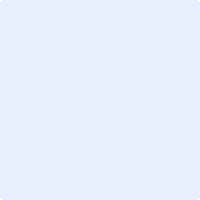 NOMBREMATRÍCULANOMBRE TITULAR CUENTABANCOSUCURSALTIPO DE CUENTANÚMERO DE CUENTACBUALIASRESERVADO PARA EL CBSF2RESERVADO PARA EL CBSF2RESERVADO PARA EL CBSF2RESERVADO PARA EL CBSF2ALTA EN EL SISTEMAOPERADOR